СУМСЬКА МІСЬКА РАДАVІІІ СКЛИКАННЯ                СЕСІЯРІШЕННЯВідповідно до частини четвертої статті 54 Закону України «Про місцеве самоврядування в Україні», керуючись статтею 25 Закону України «Про місцеве самоврядування в Україні», Сумська міська радаВИРІШИЛА:Затвердити Положення про Управління комунального майна Сумської міської ради (додається). Дане рішення набуває чинності з 12 січня 2023 рокуСумський міський голова                                                         Олександр ЛИСЕНКОВиконавець: Сердюк Л.В.                       ____________ Ініціатор розгляду питання – Сумський міський голова О.М. Лисенко. Проєкт рішення підготовлений Відділом організаційно – кадрової роботи Сумської міської ради.Доповідає: Сердюк Л.В.Лист Узгодженнядо проєкту рішення Сумської міської ради«Про Положення про Управління комунального майна Сумської міської ради»Сердюк Л.В., 700-564	_____________________Проєкт рішення підготовлений з урахуванням вимог Закону України «Про доступ до публічної інформації» та Закону України «Про захист персональних даних»Сердюк Л.В., 700-564	_____________________Додаток до рішення Сумської міської ради «Про Положення про Управління комунального майна Сумської міської ради» від                           №  ПОЛОЖЕННЯ ПРОУПРАВЛІННЯ КОМУНАЛЬНОГО МАЙНА СУМСЬКОЇ МІСЬКОЇ РАДИ РОЗДІЛ І. ЗАГАЛЬНІ ПОЛОЖЕННЯ1.1. Управління комунального майна Сумської міської ради (далі – Управління) утворюється Сумською міською радою та є її виконавчим органом.1.2. Управління підзвітне та підконтрольне Сумській міській раді, підпорядковане Виконавчому комітету Сумської міської ради та Сумському міському голові.1.3. Управління є юридичною особою, має власну печатку із зображенням Малого Державного Герба України і надписом свого найменування та штампи із надписом свого найменування, рахунки в банках та Державній казначейській службі України.1.4. У своїй діяльності Управління керується Конституцією України, законами України «Про місцеве самоврядування в Україні», «Про службу в органах місцевого самоврядування», іншими законами України, указами і розпорядженнями Президента України, актами Кабінету Міністрів України, іншими нормативними актами, рішеннями Сумської міської ради та її Виконавчого комітету, розпорядженнями Сумського міського голови, вимогами міжнародного та національного стандартів ISO серії 9001  та цим Положенням. 1.5. На працівників Управління, які відносяться до посадових осіб органів місцевого самоврядування, поширюється дія Закону України «Про службу в органах місцевого самоврядування». 1.6. Управління здійснює управління та розпорядження майном комунальної власності Сумської міської територіальної громади (далі – майно комунальної власності) у межах, визначених чинним законодавством України,  Сумською міською радою та цим Положенням, і є її уповноваженим органом з питань управління та розпорядження майном комунальної власності.1.7. Управління утримується за рахунок коштів бюджету Сумської міської територіальної громади. 1.8. Фонд оплати праці працівників, видатки на утримання Управління та структуру затверджує Сумська міська рада. Кошторис та штатний розпис Управління затверджує Сумський міський голова.1.9. Місцезнаходження Управління визначає Виконавчий комітет Сумської міської ради. 1.10. Управління є правонаступником Департаменту забезпечення ресурсних платежів Сумської міської ради по всіх майнових та немайнових правах та обов’язках в частині здійснення повноважень, визначених у пункті 1.11. розділу 1 цього Положення.1.11. Управління, в межах власних завдань та функцій:- забезпечує організацію здійснення власних повноважень та делегованих повноважень органів виконавчої влади, визначених підпунктами 1, 4 пункту «а» частини першої статті 29 Закону України «Про місцеве самоврядування в Україні»;- забезпечує, згідно частини першої статті 17 Закону України «Про місцеве самоврядування в Україні», підконтрольність Управлінню підприємств, установ, закладів та організацій, що перебувають у комунальній власності Сумської міської територіальної громади, у сфері публічних закупівель до початку відповідних процедур закупівель.Відносини органів місцевого самоврядування з підприємствами, установами та організаціями, що перебувають у комунальній власності відповідних територіальних громад, будуються на засадах їх підпорядкованості, підзвітності та підконтрольності органам місцевого самоврядування.РОЗДІЛ ІІ. ОРГАНІЗАЦІЯ РОБОТИ 2.1. Управління очолює начальник. 2.2. Начальник Управління та його заступники призначаються на посаду розпорядженням міського голови за рекомендацією конкурсної комісії Сумської міської ради чи за іншою процедурою, визначеною законодавством України, і звільняється з посади розпорядженням міського голови відповідно до законодавства України. 2.3. Начальник Управління: 2.3.1. Організовує роботу Управління, складає проєкт штатного розпису, затверджує положення про структурні підрозділи Управління та посадові інструкції працівників Управління. 2.3.2. Видає в межах своєї компетенції накази, доручення, організовує та контролює їх виконання. 2.3.3. Забезпечує роботу з ведення діловодства в Управлінні. 2.3.4. Здійснює особистий прийом громадян з питань, що стосуються діяльності Управління. 2.3.5. Контролює стан трудової та виконавчої дисципліни в Управлінні.2.3.6. Є розпорядником коштів Управління. 	2.3.7. Підписує договори користування, оренди (крім єдиних майнових комплексів комунальних підприємств, їх структурних підрозділів сфери  централізованого водо-, теплопостачання і водовідведення), купівлі-продажу майна комунальної власності, придбання майна в комунальну власність.2.3.8. Вживає заходи щодо заохочення працівників або притягнення їх до дисциплінарної та/або матеріальної відповідальності в порядку, встановленому чинним законодавством. 2.3.9. Діє без довіреності та представляє Управління у відносинах з органами державної влади, іншими органами місцевого самоврядування, підприємствами, установами, організаціями та громадянами. 2.3.10. Аналізує результати роботи Управління, вживає заходів щодо підвищення її ефективності.2.3.11. Видає довіреності для здійснення самопредставництва (представництва) інтересів Управління в судах, органах державної влади, інших органах місцевого самоврядування, підприємствах, установах, організаціях усіх форм власності тощо.2.4. У разі відсутності Начальника Управління його обов’язки виконує заступник начальника Управління або інша особа згідно з розпорядженням Сумського міського голови.2.5. Працівники Управління призначаються на посаду наказом Начальника Управління за рекомендацією конкурсної комісії Сумської міської ради чи за іншою процедурою, передбаченою чинним законодавством України, та звільняються з посади наказом Начальника Управління відповідно до чинного законодавства України. 2.6. Положення про Управління затверджується Сумською міською радою. Посадова інструкція Начальника Управління погоджується заступником міського голови, який координує діяльність Управління, та затверджується Сумським міським головою.РОЗДІЛ ІІІ. ЗАВДАННЯ ТА ФУНКЦІЇ 3.1. Основними завданнями Управління є:3.1.1. Реалізація державної та місцевої політики в галузі управління та розпорядження майном комунальної власності. 3.1.2. Забезпечення виконання рішень органів державної влади, Сумської міської ради, Виконавчого комітету Сумської міської ради, Сумського міського голови з питань управління та розпорядження майном комунальної власності.3.1.3. Здійснення повноважень власника майна комунальної власності, що приватизується, відповідно до прийнятих рішень Сумської міської ради.	3.1.4. Здійснення повноважень орендодавця майна комунальної власності, крім єдиних майнових комплексів комунальних підприємств, їх структурних підрозділів сфери  централізованого водо-, теплопостачання і водовідведення.3.1.5. Здійснення повноважень представника Сумської міської  територіальної громади в господарських товариствах, у статутному капіталі яких є частка майна комунальної власності, якщо інше не визначено рішенням Сумської міської ради3.2. Управління відповідно до покладених на нього завдань здійснює наступні функції:3.2.1. Розробляє нормативно-правові акти  згідно з покладеними на Управління завданнями та функціями, забезпечує їх внесення на розгляд Сумської міської ради та Виконавчого комітету Сумської міської ради в установленому порядку. 3.2.2. Здійснює контроль за обліком, використанням, збереженням майна комунальної власності, відслідковує його рух; надає згоду на проведення капітального ремонту об’єктів комунальної власності; погоджує проведення ремонту майна інших форм власності, яке межує з об’єктами комунальної власності; проводить або надає дозвіл на обмін та передачу з балансу на баланс у встановленому порядку майна, переданого комунальним підприємствам, організаціям, установам та закладам Сумської міської територіальної громади на праві господарського відання або оперативного управління (крім нерухомого майна); надає згоду на списання з балансу підприємств, установ та організацій майна комунальної власності, наданого їм у безоплатне або платне користування (оренду) (крім нерухомого майна); на підставі рішень Сумської міської ради закріплює майно комунальної власності на праві господарського відання або оперативного управління в порядку, встановленому чинними нормативними актами.3.2.3. Готує документи, необхідні для здійснення державної реєстрації права власності Сумської міської територіальної громади на майно комунальної власності,  та надає їх до відповідних реєстраційних органів; формує перелік об’єктів нерухомого майна комунальної власності, забезпечує його постійне оновлення на веб-сайті Управління.3.2.4. Забезпечує підготовку та внесення на розгляд Сумської міської ради у встановленому порядку пропозицій щодо передачі або придбання у комунальну власність майна підприємств, установ та організацій, їх структурних підрозділів та інших об’єктів, що належать до державної та інших форм власності, якщо вони мають важливе значення для забезпечення комунально-побутових і соціально-культурних потреб Сумської міської територіальної громади в порядку, встановленому чинним законодавством. 3.2.5. Щодо об`єктів житлового фонду надає відмову від здійснення переважного права купівлі частки у праві спільної часткової власності на майно, співвласником якого є Сумська міська територіальна громада.3.2.6. Здійснює приймання майна в комунальну власність, передачу майна з комунальної власності до інших форм власності, оформлює відповідні акти приймання-передачі в порядку, встановленому чинними нормативними актами. 3.2.7. Забезпечує підготовку та внесення на розгляд Сумської міської ради проєктів рішень про передачу майна комунальної власності в постійне або тимчасове користування у встановленому законодавством порядку.3.2.8. Укладає договори користування майном комунальної власності у встановленому порядку, контролює їх виконання. 3.2.9. Забезпечує підготовку та внесення на розгляд Сумської міської ради проєктів рішень про передачу майна комунальної власності у спільну власність територіальних громад сіл, селищ і міст області у встановленому порядку. 3.2.10. Забезпечує підготовку та внесення на розгляд Сумської міської ради проєктів рішень про передачу майна комунальної власності у державну власність у встановленому порядку. 3.2.11. Забезпечує підготовку та внесення на розгляд Сумської міської ради проєктів рішень про передачу майна комунальної власності у заставу, концесію, оренду єдиних майнових комплексів підприємств, організацій і установ комунальної власності, їх структурних підрозділів у встановленому порядку. 3.2.12. Забезпечує підготовку та внесення на розгляд Сумської міської ради проєктів рішень про передачу майна комунальної власності в господарське відання або оперативне управління комунальним підприємствам, організаціям, установам у порядку, встановленому чинними нормативно-правовими актами.3.2.13. Передає майно комунальної власності, зокрема єдині майнові комплекси підприємств, організацій, установ комунальної власності, їх структурних підрозділів (крім єдиних майнових комплексів комунальних підприємств, їх структурних підрозділів сфери централізованого водо-, теплопостачання і водовідведення), нерухоме та інше індивідуально визначене майно в оренду в порядку, встановленому чинними нормативно-правовими актами (законами України, постановами Кабінету Міністрів України, рішеннями Сумської міської ради тощо), видає накази з цих питань, організовує проведення інвентаризації та оцінки майна.3.2.14. Готує документи для укладення договорів концесії майна комунальної власності, передачі його в заставу в порядку, встановленому законодавством України, на підставі рішень, прийнятих Сумською міською радою. 3.2.15. Організовує і контролює проведення щорічної інвентаризації майна комунальної власності, переданого комунальним підприємствам, організаціям, установам та закладам на праві господарського відання або оперативного управління, іншого комунального майна, переданого в користування.3.2.16. Укладає договори оренди майна комунальної власності (крім єдиних майнових комплексів комунальних підприємств, їх структурних підрозділів сфери централізованого водо-, теплопостачання і водовідведення), вносить до них зміни, зокрема продовжує строк  дії договорів у порядку, встановленому чинними нормативно-правовими актами (законами України, постановами Кабінету Міністрів України, рішеннями Сумської міської ради тощо).3.2.17. Здійснює реєстрацію договорів оренди майна комунальної власності. 3.2.18. Здійснює контроль виконанням умов договорів оренди у порядку, встановленому чинними нормативно-правовими актами (законами України, постановами Кабінету Міністрів України, рішеннями Сумської міської ради тощо), зокрема, єдиних майнових комплексів комунальних підприємств, їх структурних підрозділів сфери централізованого водо-, теплопостачання і водовідведення; вживає заходів щодо ліквідації заборгованості з орендної плати (здійснює претензійно-позовну роботу з примусового стягнення заборгованості, розірвання договорів оренди (користування), виселення (витребування, повернення приміщень та іншого майна) в судовому порядку тощо).3.2.19. Приймає рішення про надання згоди або про відмову у наданні згоди орендарям на здійснення ними поточного та/або капітального ремонту, здійснення невід’ємних поліпшень орендованого майна комунальної власності за рахунок власних коштів у порядку, встановленому чинними нормативно-правовими актами (законами України, постановами Кабінету Міністрів України, рішеннями Сумської міської ради тощо). Готує пропозиції на розгляд Сумської міської ради про надання дозволу на поліпшення майна, що входить до складу орендованих єдиних майнових комплексів комунальних підприємств, їх структурних підрозділів сфери централізованого водо-, теплопостачання і водовідведення, вартість яких підлягає компенсації з бюджету Сумської міської територіальної громади у разі припинення дії договору оренди.3.2.20. Розглядає заяви про включення майна комунальної власності до Переліку першого типу відповідно до Закону України «Про оренду державного та комунального майна» та приймає рішення про включення/виключення (скасування) майна комунальної власності до/з Переліку першого типу порядку, встановленому чинними нормативно-правовими актами (законами України, постановами Кабінету Міністрів України, рішеннями Сумської міської ради тощо).3.2.21. Розглядає заяви про включення майна комунальної власності до Переліку другого типу в порядку, визначеному чинними нормативно-правовими актами (законами України, постановами Кабінету Міністрів України, рішеннями Сумської міської ради тощо), та готує відповідні проєкти рішень Сумської міської ради згідно з Регламентом її роботи.3.2.22. Затверджує додаткові умови оренди майна комунальної власності.3.2.23. Затверджує протоколи електронних аукціонів.3.2.24. Надає згоду на передачу в суборенду майна комунальної власності в порядку, встановленому чинними нормативно-правовими актами (законами України, постановами Кабінету Міністрів України, рішеннями Сумської міської ради тощо).3.2.25. Розглядає заяви про продовження договорів оренди у порядку, визначеному чинними нормативно-правовими актами (законами України, постановами Кабінету Міністрів України, рішеннями Сумської міської ради тощо), та приймає рішення про продовження договору оренди без проведення аукціону, рішення про оголошення аукціону, за результатами якого договір оренди може бути продовжений з існуючим орендарем чи укладений з новим орендарем, або рішення про відмову у продовженні договору оренди.3.2.26. Готує пропозиції щодо надходження коштів до доходної частини бюджету Сумської міської територіальної громади від оренди та приватизації (відчуження) майна комунальної власності, надає їх Департаменту фінансів, економіки та інвестицій Сумської міської ради.3.2.27. Готує проєкти рішень щодо встановлення ставок та пільг з податку на нерухоме майно, відмінне від земельної ділянки, який надходить до бюджету Сумської міської територіальної громади, в межах, визначених законодавством, встановлення мінімальної вартості місячної оренди одного квадратного метра загальної площі нерухомого майна фізичних осіб, фіксованих ставок єдиного податку для фізичних осіб-підприємців. 3.2.28. Розглядає заяви про включення майна комунальної власності до переліку об’єктів, що підлягають приватизації, готує проєкти рішень Сумської міської ради згідно з Регламентом її роботи, повідомляє заявників про результати розгляду.  3.2.29. Забезпечує в установленому порядку підготовку пропозицій щодо переліку майна комунальної власності, яке підлягає приватизації, та внесення їх на розгляд Сумської міської ради, забезпечує оприлюднення цього переліку відповідно до чинного законодавства. 3.2.30. Проводить підготовку до приватизації майна, виступає замовником робіт та послуг, пов’язаних з приватизацією. 3.2.31. Створює комісії з конкурсного відбору суб’єктів оціночної діяльності для проведення незалежної оцінки майна комунальної власності, формує та затверджує їх персональний склад. 3.2.32. Проводить конкурси з відбору суб’єктів оціночної діяльності для проведення незалежної оцінки майна комунальної власності. 3.2.33. Виступає замовником проведення незалежної оцінки майна; укладає договори на проведення незалежної оцінки майна; затверджує (погоджує) акти  незалежної оцінки майна (висновки про вартість майна), яке передається в оренду або підлягає приватизації, в порядку, визначеному законодавством України.  3.2.34. Організовує продаж майна комунальної власності в процесі його приватизації, а також продаж майна ліквідованих підприємств, об’єктів незавершеного будівництва та колишнього військового майна, що набуло статусу цивільного, а також корпоративних прав Сумської міської територіальної громади. 3.2.35. Погоджує подальше відчуження та передачу в заставу приватизованих об’єктів, обтяжених зобов’язаннями їх власників перед Сумською міською об’єднаною територіальною громадою.3.2.36. Виступає організатором аукціонів, укладає договори з операторами електронних майданчиків.3.2.37. Створює аукціонну комісію для визначення стартової ціни продажу об’єктів комунальної власності та розробки умов продажу на електронних аукціонах.3.2.38. Затверджує умови продажу об’єктів приватизації комунальної власності та протоколи електронних торгів.3.2.39. Здійснює контроль за виконанням умов договорів купівлі-продажу майна комунальної власності. 3.2.40. Контролює та вживає заходів щодо своєчасного та повного надходження коштів до бюджету Сумської міської територіальної громади від приватизації (відчуження) майна комунальної власності. 3.2.41. Забезпечує підготовку пропозицій та внесення їх на розгляд Сумської міської ради щодо переліку майна комунальної власності, яке не підлягає приватизації, в установленому порядку згідно з Регламентом роботи Сумської міської ради.3.2.42. Забезпечує систематичне інформування Сумської міської територіальної громади та Сумської міської ради про хід приватизації майна комунальної власності в установленому порядку. 3.2.43. Має права та несе зобов’язання орендодавця за договорами оренди та користування майном комунальної власності, що були укладені попередніми виконавчими органами Сумської міської ради, уповноваженими управляти комунальним майном, органами місцевого самоврядування територіальних громад, які наразі входять до складу Сумської міської територіальної громади, контролює їх виконання, здійснює приведення таких договорів у відповідність до чинного законодавства України, вживає заходів у разі невиконання умов договорів. 3.2.44. Проводить моніторинг публічних закупівель, які здійснюють виконавчі органи Сумської міської ради, комунальні підприємства, установи, заклади, організації; проводить аналіз інформаційних довідок стосовно предмета закупівлі відповідно до Порядку узгодження здійснення публічних закупівель на території Сумської міської територіальної громади (далі – Порядок); проводить узгоджувальні процедури щодо річних планів закупівель та змін до них, конкурентних процедур закупівель суб’єктами, на  яких поширюється дія Порядку за процедурою, регламентованою ним.3.2.45. Розглядає та погоджує проєкти фінансових планів підпорядкованих йому підприємств комунальної власності Сумської міської територіальної громади 3.2.46. Розглядає звернення громадян, органів державної влади, підприємств, установ, організацій всіх форм власності, об’єднань громадян, фізичних осіб-підприємців, депутатські звернення та запити в порядку, передбаченому чинним законодавством, забезпечує виконання вимог законодавства України про доступ до публічної інформації.3.2.47. Здійснює координацію роботи Комунального підприємства «Сумське міське бюро технічної інвентаризації» Сумської міської ради, яке належить до сфери його управління. 3.2.48. Готує проєкти подань про призначення/звільнення керівника Комунального підприємства «Сумське міське бюро технічної інвентаризації» Сумської міської ради.3.2.49. Аналізує матеріали, які надходять від правоохоронних, судових органів та органів прокуратури, інших державних органів та установ, сприяє своєчасному вжиттю заходів за результатами їх розгляду.3.2.50. За дорученням Сумського міського голови працівники Управління на підставі довіреності здійснюють самопредставництво Сумської міської ради, Виконавчого комітету Сумської міської ради та Сумського міського голови в місцевих, апеляційних судах, Верховному Суді, у взаємовідносинах з органами державної влади, іншими органами місцевого самоврядування, підприємствами, установами, організаціями всіх форм власності з питань, які належать до повноважень Управління, з усіма правами, наданими довіреністю.3.2.51. Забезпечує зберігання та використання технічного та реєстраційного архіву, отриманого від Комунального підприємства «Сумське міське бюро технічної інвентаризації» Сумської міської ради, на об’єкти нерухомості, розташовані на території Сумської міської територіальної громади та деяких районів Сумської області.3.2.52. Видає юридичним та фізичним особам інформаційні довідки про наявність (відсутність) зареєстрованих прав власності на нерухоме майно на території Сумської міської територіальної громади та (або) завірені копії правовстановлюючих документів (інформацію), які містяться в реєстраційних книгах та інвентаризаційних справах, отриманих від Комунального підприємства «Сумське міське бюро технічної інвентаризації» Сумської міської ради, у межах повноважень. Надає для ознайомлення інвентаризаційні справи, отримані від Комунального підприємства «Сумське міське бюро технічної інвентаризації» Сумської міської ради, з можливістю виготовлення з них фотокопій документів, в порядку, встановленому чинним законодавством України.3.2.53. Несе зобов’язання по сплаті коштів, стягнутих за судовими рішеннями з Сумської міської ради по оплаті послуг з централізованого опалення вільних нежитлових приміщень, які перебувають у комунальній власності Сумської міської територіальної громади, судового збору, виконавчого збору та витрат на проведення виконавчих дій за цими судовими рішеннями.3.2.54. Несе зобов’язання по сплаті коштів, стягнутих за судовими рішеннями з Сумської міської ради, Сумського міського голови по оплаті судового збору, виконавчого збору, витрат, пов’язаних з організацією та проведенням виконавчих дій, штрафів та інших зобов’язань, що виникають з діяльності Управління. 3.2.55. Здійснює інші функції, пов’язані з виконанням покладених на Управління завдань, відповідно до законодавства України, незалежно від наявності в цьому розділі Положення.3.2.56. Здійснює в межах повноважень договірну роботу щодо договорів, угод, меморандумів, контрактів тощо, стороною яких виступає Сумська міська рада, Виконавчий комітет Сумської міської ради, Сумський міський голова чи Управління.РОЗДІЛ ІV. ПРАВА УПРАВЛІННЯ4.1. Управління має право: 4.1.1. Своєчасно одержувати у встановленому порядку від органів державної влади, органів місцевого самоврядування, підприємств, установ, організацій незалежно від форм власності інформацію, необхідну для здійснення Управлінням повноважень, визначених цим Положенням. 4.1.2. Проводити інвентаризацію майна комунальної власності, здійснювати перевірки ефективності його використання. 4.1.3. У разі необхідності залучати радників, консультантів та експертів, працівників інших виконавчих органів Сумської міської ради, працівників підприємств, установ, організацій (за згодою їх керівників) для вирішення питань, віднесених до компетенції Управління, зокрема, для роботи створюваних Управлінням комісій, інших робочих органів.4.1.4. Укладати у встановленому чинним законодавством порядку договори, набувати майнових і немайнових прав, бути позивачем, відповідачем, третьою особою, учасником справ окремого провадження в місцевих, апеляційних судах, Верховному Суді.4.1.5. Організовувати наради та семінари із залученням представників виконавчих органів Сумської міської ради, органів державної влади та підприємств, установ, організацій Сумської міської територіальної громади з питань, що належать до компетенції Управління.  РОЗДІЛ V. ВІДПОВІДАЛЬНІСТЬ УПРАВЛІННЯ5.1. Працівники Управління можуть бути притягнуті до цивільної, адміністративної, матеріальної, кримінальної та інших видів відповідальності у випадках та в порядку, передбачених чинним законодавством України.5.2. Працівники Управління несуть відповідальність за своєчасне та належне виконання обов’язків, передбачених цим Положенням і посадовими інструкціями, у порядку, визначеному  чинним законодавством.РОЗДІЛ VІ. ЗАКЛЮЧНІ ПОЛОЖЕННЯ6.1. Управління реорганізується або ліквідується Сумською міською радою. У разі реорганізації правонаступником Управління є новостворений орган, що має статус неприбуткової установи. 6.2. Зміни до цього Положення вносяться відповідно до порядку розгляду питань у Сумській міській раді, передбаченого Регламентом роботи Сумської міської ради.Сумський міський голова                                                         Олександр ЛИСЕНКОВиконавець: Сердюк Л.В.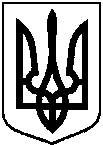 Проєкт Оприлюднено_________________від                         2022 року №        -МРм. СумиПро Положення про Управління комунального майна Сумської міської радиВ.о. начальника Відділу організаційно – кадрової роботиЛ.В. СердюкНачальник Правового управлінняО.В. ЧайченкоКеруючий справами виконавчого комітетуЮ.А. Павлик